Annex D — Modular Approval AttestationProduct InformationProduct InformationProduct InformationProduct InformationProduct InformationProduct InformationProduct InformationPMN:FVIN:FVIN:FVIN:HMN:ISED Certification Number:ISED Certification Number:ISED Certification Number:HVIN:Modular Checklist/InformationModular Checklist/InformationModular Checklist/InformationModular Checklist/InformationModular Checklist/InformationModular Checklist/InformationModular Checklist/InformationFor Modular Approval, the module shall meet all the requirements listed below. Please check ()if the module complies with the stated requirement. 	The radio elements shall have the radio frequency circuitry shielded. Physical/discrete and tuning capacitors may be located external to the shield, but must be on the module assembly. 	If the module has modulation/data input(s), they shall be buffered in order to ensure that the module will comply with the requirements set out in the applicable Radio Standards Specification (RSS) under conditions of excessive data rates or over-modulation. 	The module shall have its own power supply regulation on the module itself. This is to ensure that the module will comply with the requirements set out in the applicable standard regardless of the design of the power supplying circuitry in the host product which houses the module. 	The module shall comply with the provisions for external power amplifiers and antennas detailed in the applicable RSS. The equipment certification submission shall contain: detailed description of the configuration of highest antenna gain for each type of transmitting antenna for licence-exempt modules; andthe maximum transmitting antenna gain for licence modules; anda detailed description of the configuration of lowest antenna gain for each type of receiving antenna for Dynamic Frequency Selection (DFS) modules with removable antenna(s).  	The module shall be tested for compliance with the applicable standard in a stand-alone configuration, i.e. the module must not be inside another product during testing. 	The module complies or will comply with applicable RSS-102 exposure requirements in its intended configuration/integration in a host.If a module(s) does NOT meet one or more of the above requirements, the applicant may request Limited Modular Approval (LMA). For LMA, provide details regarding why the above requirement(s) could not be met; and state how control of the end product, into which the module will be installed, will be maintained by the applicant/manufacturer, such that full compliance of the end product is always ensured:For Modular Approval, the module shall meet all the requirements listed below. Please check ()if the module complies with the stated requirement. 	The radio elements shall have the radio frequency circuitry shielded. Physical/discrete and tuning capacitors may be located external to the shield, but must be on the module assembly. 	If the module has modulation/data input(s), they shall be buffered in order to ensure that the module will comply with the requirements set out in the applicable Radio Standards Specification (RSS) under conditions of excessive data rates or over-modulation. 	The module shall have its own power supply regulation on the module itself. This is to ensure that the module will comply with the requirements set out in the applicable standard regardless of the design of the power supplying circuitry in the host product which houses the module. 	The module shall comply with the provisions for external power amplifiers and antennas detailed in the applicable RSS. The equipment certification submission shall contain: detailed description of the configuration of highest antenna gain for each type of transmitting antenna for licence-exempt modules; andthe maximum transmitting antenna gain for licence modules; anda detailed description of the configuration of lowest antenna gain for each type of receiving antenna for Dynamic Frequency Selection (DFS) modules with removable antenna(s).  	The module shall be tested for compliance with the applicable standard in a stand-alone configuration, i.e. the module must not be inside another product during testing. 	The module complies or will comply with applicable RSS-102 exposure requirements in its intended configuration/integration in a host.If a module(s) does NOT meet one or more of the above requirements, the applicant may request Limited Modular Approval (LMA). For LMA, provide details regarding why the above requirement(s) could not be met; and state how control of the end product, into which the module will be installed, will be maintained by the applicant/manufacturer, such that full compliance of the end product is always ensured:For Modular Approval, the module shall meet all the requirements listed below. Please check ()if the module complies with the stated requirement. 	The radio elements shall have the radio frequency circuitry shielded. Physical/discrete and tuning capacitors may be located external to the shield, but must be on the module assembly. 	If the module has modulation/data input(s), they shall be buffered in order to ensure that the module will comply with the requirements set out in the applicable Radio Standards Specification (RSS) under conditions of excessive data rates or over-modulation. 	The module shall have its own power supply regulation on the module itself. This is to ensure that the module will comply with the requirements set out in the applicable standard regardless of the design of the power supplying circuitry in the host product which houses the module. 	The module shall comply with the provisions for external power amplifiers and antennas detailed in the applicable RSS. The equipment certification submission shall contain: detailed description of the configuration of highest antenna gain for each type of transmitting antenna for licence-exempt modules; andthe maximum transmitting antenna gain for licence modules; anda detailed description of the configuration of lowest antenna gain for each type of receiving antenna for Dynamic Frequency Selection (DFS) modules with removable antenna(s).  	The module shall be tested for compliance with the applicable standard in a stand-alone configuration, i.e. the module must not be inside another product during testing. 	The module complies or will comply with applicable RSS-102 exposure requirements in its intended configuration/integration in a host.If a module(s) does NOT meet one or more of the above requirements, the applicant may request Limited Modular Approval (LMA). For LMA, provide details regarding why the above requirement(s) could not be met; and state how control of the end product, into which the module will be installed, will be maintained by the applicant/manufacturer, such that full compliance of the end product is always ensured:For Modular Approval, the module shall meet all the requirements listed below. Please check ()if the module complies with the stated requirement. 	The radio elements shall have the radio frequency circuitry shielded. Physical/discrete and tuning capacitors may be located external to the shield, but must be on the module assembly. 	If the module has modulation/data input(s), they shall be buffered in order to ensure that the module will comply with the requirements set out in the applicable Radio Standards Specification (RSS) under conditions of excessive data rates or over-modulation. 	The module shall have its own power supply regulation on the module itself. This is to ensure that the module will comply with the requirements set out in the applicable standard regardless of the design of the power supplying circuitry in the host product which houses the module. 	The module shall comply with the provisions for external power amplifiers and antennas detailed in the applicable RSS. The equipment certification submission shall contain: detailed description of the configuration of highest antenna gain for each type of transmitting antenna for licence-exempt modules; andthe maximum transmitting antenna gain for licence modules; anda detailed description of the configuration of lowest antenna gain for each type of receiving antenna for Dynamic Frequency Selection (DFS) modules with removable antenna(s).  	The module shall be tested for compliance with the applicable standard in a stand-alone configuration, i.e. the module must not be inside another product during testing. 	The module complies or will comply with applicable RSS-102 exposure requirements in its intended configuration/integration in a host.If a module(s) does NOT meet one or more of the above requirements, the applicant may request Limited Modular Approval (LMA). For LMA, provide details regarding why the above requirement(s) could not be met; and state how control of the end product, into which the module will be installed, will be maintained by the applicant/manufacturer, such that full compliance of the end product is always ensured:For Modular Approval, the module shall meet all the requirements listed below. Please check ()if the module complies with the stated requirement. 	The radio elements shall have the radio frequency circuitry shielded. Physical/discrete and tuning capacitors may be located external to the shield, but must be on the module assembly. 	If the module has modulation/data input(s), they shall be buffered in order to ensure that the module will comply with the requirements set out in the applicable Radio Standards Specification (RSS) under conditions of excessive data rates or over-modulation. 	The module shall have its own power supply regulation on the module itself. This is to ensure that the module will comply with the requirements set out in the applicable standard regardless of the design of the power supplying circuitry in the host product which houses the module. 	The module shall comply with the provisions for external power amplifiers and antennas detailed in the applicable RSS. The equipment certification submission shall contain: detailed description of the configuration of highest antenna gain for each type of transmitting antenna for licence-exempt modules; andthe maximum transmitting antenna gain for licence modules; anda detailed description of the configuration of lowest antenna gain for each type of receiving antenna for Dynamic Frequency Selection (DFS) modules with removable antenna(s).  	The module shall be tested for compliance with the applicable standard in a stand-alone configuration, i.e. the module must not be inside another product during testing. 	The module complies or will comply with applicable RSS-102 exposure requirements in its intended configuration/integration in a host.If a module(s) does NOT meet one or more of the above requirements, the applicant may request Limited Modular Approval (LMA). For LMA, provide details regarding why the above requirement(s) could not be met; and state how control of the end product, into which the module will be installed, will be maintained by the applicant/manufacturer, such that full compliance of the end product is always ensured:For Modular Approval, the module shall meet all the requirements listed below. Please check ()if the module complies with the stated requirement. 	The radio elements shall have the radio frequency circuitry shielded. Physical/discrete and tuning capacitors may be located external to the shield, but must be on the module assembly. 	If the module has modulation/data input(s), they shall be buffered in order to ensure that the module will comply with the requirements set out in the applicable Radio Standards Specification (RSS) under conditions of excessive data rates or over-modulation. 	The module shall have its own power supply regulation on the module itself. This is to ensure that the module will comply with the requirements set out in the applicable standard regardless of the design of the power supplying circuitry in the host product which houses the module. 	The module shall comply with the provisions for external power amplifiers and antennas detailed in the applicable RSS. The equipment certification submission shall contain: detailed description of the configuration of highest antenna gain for each type of transmitting antenna for licence-exempt modules; andthe maximum transmitting antenna gain for licence modules; anda detailed description of the configuration of lowest antenna gain for each type of receiving antenna for Dynamic Frequency Selection (DFS) modules with removable antenna(s).  	The module shall be tested for compliance with the applicable standard in a stand-alone configuration, i.e. the module must not be inside another product during testing. 	The module complies or will comply with applicable RSS-102 exposure requirements in its intended configuration/integration in a host.If a module(s) does NOT meet one or more of the above requirements, the applicant may request Limited Modular Approval (LMA). For LMA, provide details regarding why the above requirement(s) could not be met; and state how control of the end product, into which the module will be installed, will be maintained by the applicant/manufacturer, such that full compliance of the end product is always ensured:For Modular Approval, the module shall meet all the requirements listed below. Please check ()if the module complies with the stated requirement. 	The radio elements shall have the radio frequency circuitry shielded. Physical/discrete and tuning capacitors may be located external to the shield, but must be on the module assembly. 	If the module has modulation/data input(s), they shall be buffered in order to ensure that the module will comply with the requirements set out in the applicable Radio Standards Specification (RSS) under conditions of excessive data rates or over-modulation. 	The module shall have its own power supply regulation on the module itself. This is to ensure that the module will comply with the requirements set out in the applicable standard regardless of the design of the power supplying circuitry in the host product which houses the module. 	The module shall comply with the provisions for external power amplifiers and antennas detailed in the applicable RSS. The equipment certification submission shall contain: detailed description of the configuration of highest antenna gain for each type of transmitting antenna for licence-exempt modules; andthe maximum transmitting antenna gain for licence modules; anda detailed description of the configuration of lowest antenna gain for each type of receiving antenna for Dynamic Frequency Selection (DFS) modules with removable antenna(s).  	The module shall be tested for compliance with the applicable standard in a stand-alone configuration, i.e. the module must not be inside another product during testing. 	The module complies or will comply with applicable RSS-102 exposure requirements in its intended configuration/integration in a host.If a module(s) does NOT meet one or more of the above requirements, the applicant may request Limited Modular Approval (LMA). For LMA, provide details regarding why the above requirement(s) could not be met; and state how control of the end product, into which the module will be installed, will be maintained by the applicant/manufacturer, such that full compliance of the end product is always ensured:Applicant/Agent Name:Applicant/Agent Name:Applicant/AgentTitle:Applicant/AgentSignature:             Signature Date: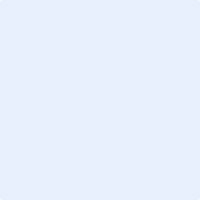 